I henhold til regelverket for klassifisering av immunkastrert gris kan enkeltgriser med brokk eller testikkel i buken (kryptorkisme) kastreres med vaksine uten at det foreligger avtale mellom besetning og slakteri. Attesten skal alltid følge grisene ved levering til slakt.Kortversjon av regelverket:Vaksinasjonen utføres av veterinærFørste vaksinasjon minimum 28 dager før andre vaksinasjon / Andre vaksinasjon 28 – 70 dager før slaktingEgenkontroll 14 dager etter andre vaksinering - sjekke at pung og testikler er under tilbakedanning (ny vaksinering hvis uforandret pung og testikler. Slakting tidligst 28 dager etter en evt. 3. vaksinering)Vaksinasjonsattest fylles ut av veterinær for alle dyr som vaksineres og for begge vaksinasjoner / Kopi av vaksinasjonsattest og attestasjon fra eier skal følge dyret/dyrene til slakteri. Alle vaksinerte griser merkes med VAK-klubbemerke eller merkespray før levering. (1) Levering uten korrekt utfylt attest og (2) vaksinasjon utenfor angitte frister medfører at grisen(e) klassifiseres og avregnes som råne.Ved levering av griser kastrert ved vaksinasjon tas det stikkprøver av minimum 1 % av de vaksinerte grisene. Spekkprøven analyseres for androstenon, funn over grenseverdi 1 μg/g medfører et gebyr på 3 000 kr og at den aktuelle grisen avregnes som råne.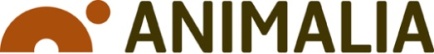 KVALITETSSYSTEMVedlegg 3 til prosedyre 302P:Tittel: Attest ved kastrering av enkeltgriser med vaksineID: 302P_Immunkastrerte griserVersjon: 4Side 1 av 1 sideUtarbeidet av Animalia:Morten RøeGodkjent av:KlassifiseringsutvalgetGyldig fra:Mandag 2. November 2015Produsent:Produsentnummer/ Leverandørnummer:Produsentens adresse:Produsentens adresse:Slakterinummer og navn:Slakterinummer og navn:Fødsels-datoVed årsakbrokk eller kryptorkismeVaksinasjonVaksinasjonVaksinasjonVaksinasjonKontroll av effektKontroll av effektLevering til slaktLevering til slaktFødsels-datoVed årsakbrokk eller kryptorkismeDatoUnderskrift/ vet.nr veterinærDatoUnderskrift og vet.nr veterinærDato Underskrift eierMerkingUnderskrift eierMerknader:Merknader:Merknader:Merknader:Merknader:Merknader:Merknader:Merknader:Merknader:Merknader:Signatur til produsent: